 Çalışma Yaprağı-1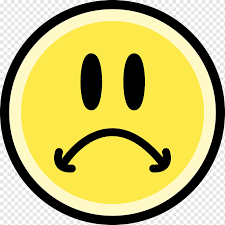 GELİŞİM ALANISosyal DuygusalYETERLİK ALANISınır Koyma ve Kişisel Güvenliğini SağlamaKAZANIM/HAFTAKişisel güvenliği için ‘Hayır!’ demenin gerekliliğini açıklarSINIF DÜZEYİOkulöncesiSÜRE50 dk. (Bir etkinlik saati)ARAÇ-GEREÇLER1. Çalışma Yaprağı-1  2.  Çalışma Yaprağı-2 UYGULAYICI İÇİN ÖN HAZIRLIK1.Öğretmen Çalışma Yaprağı-1’i öğrenci sayısı kadar çoğaltır.2. Çalışma Yaprağı-2 okunur.(Örnek durumlara ilişkin sorular sınıfın ihtiyaçlarına göre değiştirilebilir, azaltılıp çoğaltılabilir. )SÜREÇ(UYGULAMA BASAMAKLARI)      Öğrencilere “sınır nedir?” diye sorulur. Öğrencilerden cevaplar alınır ve sonrasında açıklama yapılır.      “İnsanların sınırları var mıdır?” sorusu öğrencilere sorulur. Cevaplar alındıktan sonra kendi sınırlarına örnek vermeleri istenir. Eğer öğrencilerden yanıt gelmezse öğretmen örnek verir.     Cevaplar alındıktan sonra öğrencilere bir oyun oynanacağı söylenir. Öğrenciler 7/8 kişilik gruplara ayrılır. Her grup sınıfın ortasında çember oluşturarak el ele tutuşurlar. Bir öğrenci çemberin içinde bir öğrenci de çemberin dışında tutulur. Çemberi oluşturan öğrencilerin çemberin içindeki öğrencinin sınırını oluşturduğu söylenir. Dışarıdaki öğrenci çemberin içerisine girmeye çalıştığında çember daraltılır ve içeri girmesine izin verilmez. İçerideki öğrenci istediği zaman çemberin dışındaki öğrencinin çemberin içine alınmasına müsaade edilir. Tüm gruplar oynadıktan sonra aşağıdaki tartışma soruları öğrencilere yöneltilir.Arkadaşınız, izin istemeden çemberin içine girmeye çalıştığında ne hissettiniz?Arkadaşınız; hoşunuza gitmeyen, istemediğiniz bir şey yapmanızı isterse nasıl davranırsınız?      Öğrencilere yapmak istemedikleri bir durum olduğunda karşısındaki kişiye hayır demenin kendi sınırlarını koruyabilmeleri için önemli olduğu vurgulanır.      Öğretmen öğrencilere Çalışma yaprağı -1’de yer alan  gülen ve üzgün yüz kartlarını dağıtır. Sonrasında öğrencilerin çember olacak şekilde oturmaları istenir. Öğrencilere gülen yüz kartının “evet”, üzgün yüz kartının “hayır” anlamına geldiği söylenir. Çalışma Yaprağı- 2' deki örnek durumlar okunur ve öğrencilerin uygun kartı kaldırarak cevaplamaları istenir.       Öğretmen aşağıdaki açıklamayı yapar:      “Evet sevgili çocuklar oyunumuz burada sona erdi. Hayır diyebilmeyi öğrenmek bizim için çok önemlidir. Çekindiğimizden, zorlandığımızdan, karşımızdakinin üzülmesinden korktuğumuzdan ya da diğer nedenlerden dolayı hayır demekte zorlanabiliyoruz. Bu oyunu oynarken de evet dediğimiz ve hayır dediğimiz durumları gördük. Ancak hiç kimse bizi doğru olmayan davranışlar yapmaya zorlayamaz. Böyle durumlarda ‘Hayır’ dersek hem kendimizi kötü davranışlara karşı korumuş oluruz hem de kendine daha çok güvenen, daha mutlu çocuklar oluruz.”